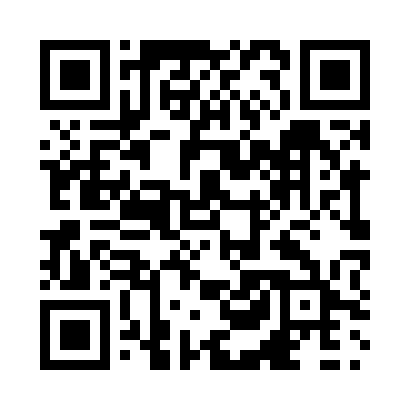 Prayer times for Dimock Creek, Quebec, CanadaMon 1 Jul 2024 - Wed 31 Jul 2024High Latitude Method: Angle Based RulePrayer Calculation Method: Islamic Society of North AmericaAsar Calculation Method: HanafiPrayer times provided by https://www.salahtimes.comDateDayFajrSunriseDhuhrAsrMaghribIsha1Mon2:284:2812:285:568:2710:272Tue2:284:2812:285:568:2710:273Wed2:284:2912:285:568:2710:274Thu2:294:3012:285:568:2610:275Fri2:294:3112:285:568:2610:276Sat2:304:3112:295:568:2510:277Sun2:304:3212:295:568:2510:278Mon2:314:3312:295:558:2410:279Tue2:314:3412:295:558:2410:2610Wed2:324:3512:295:558:2310:2611Thu2:324:3612:295:548:2210:2612Fri2:334:3712:295:548:2210:2513Sat2:334:3812:305:548:2110:2514Sun2:344:3912:305:538:2010:2515Mon2:354:4012:305:538:1910:2416Tue2:364:4112:305:538:1810:2217Wed2:384:4212:305:528:1710:2118Thu2:404:4312:305:528:1610:1919Fri2:424:4412:305:518:1510:1720Sat2:444:4512:305:508:1410:1521Sun2:464:4612:305:508:1310:1322Mon2:484:4712:305:498:1210:1123Tue2:504:4912:305:498:1110:0924Wed2:524:5012:305:488:1010:0725Thu2:554:5112:305:478:0910:0526Fri2:574:5212:305:468:0710:0327Sat2:594:5412:305:468:0610:0028Sun3:014:5512:305:458:059:5829Mon3:034:5612:305:448:039:5630Tue3:054:5712:305:438:029:5431Wed3:074:5912:305:428:019:52